史蹟巡禮資料   鄭維棕2020-03-091.水返腳橋：建於1937年昭和十二年進入鳥居前有一條小橋，叫做「水返腳橋」，原本橋上有石獅、石燈，跨越禮門溪，這是日據時代留下的重要遺址。這條橋實際上是什麼時候建的，並不是很清楚，不過如果以鳥居的時間來算，比較可能是鳥居建築的年代昭和十二年（1937 年）時興建。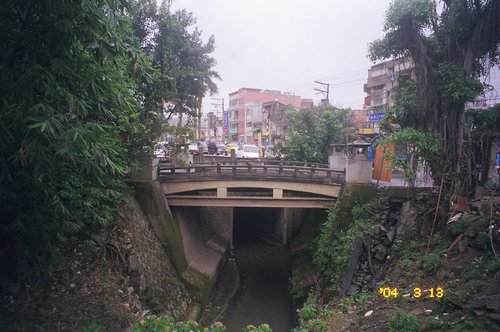 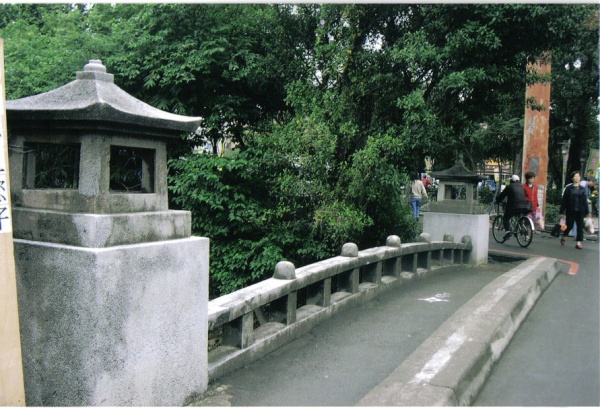 2.汐止神社：建於1937 年昭和十二年忠順廟是日治時代的「汐止神社」，約建於昭和十二年（1937 年），汐止人都稱呼忠順廟為「能久宮」，主要原因是紀念日本的北白川宮能久親王。一八九四年，中日甲午戰爭，清廷戰敗，被迫割讓台灣給日本。同年五月十日，日方即命令陸軍中將樺山資紀為首任總督兼接收台灣的全權代表，並調派了近衛師團北白川宮能久親王率領的武裝部隊，由旅順起行，於一八九五年五月二十八日，率領艦隊二十餘艘，進入基隆港外與樺山資紀會合。五月二十九日，北白川宮派村景明少將，正式從三貂灣的澳底登陸，台灣民主國隨即瓦解。五月三十一日，日軍佔領三紹嶺。其後，北白川宮派員於六月五日進軍水返腳，六月七日，川村旅團進入台北城，六月十一日，北白川宮進抵台北城。能久親王抵台北城前，曾駐蹕水返腳蘇大老妾之住所（就是今天的忠順廟址）後來，日本總督府為了要紀念北白川宮，遂於昭和十四年（1939 年），明訂能久親王駐蹕之蘇厝為「遺跡所」，號稱「能久宮」，以紀念能久親王。目前已沒有遺跡可供後人追憶，僅留有當時神社的石碑、石獅及日式石燈籠，石碑、石燈籠，包括汐止神社及昭和十二年等刻字。忠順廟廟簷上方的石匾，過去曾經有已故副總統陳誠於民國四十六 年（1957 年）所題的廟名，草地上的忠順廟石碑，也是陳誠的題字。3.黃進德古厝：1929年少年李登輝住處
曾擔任日本刑警的李登輝父親李金龍，在昭和四年（1929年）因為擔任汐止分室（汐止分局）時，班進黃進德的三合院，這間三合院是用三層磚造蓋成的洋房，那時李登輝則就讀公學校，到了四年級才轉到下街的汐止公學校就讀（汐止南公學校，和平街上）。據稱李金龍因為同事吉野在麵攤與人衝突被殺而死，李金龍受這個事件影響下台，一度改採煤礦，失敗後回去三芝擔任代書，他太太賣豬肉，李金龍後來出來選議員當上，又擔任三芝農會理事長等職務。4.中正老街：1758年乾隆二十三年
汐止舊稱水返腳，陳培桂的《淡水廳志》載道：「水返腳，謂潮漲至此地。」，汐止又名「水返腳」。過去為凱達格蘭平埔族「峰仔峙社」（Kypanas）所在地。余文儀《續修台灣府志》中記載，在乾隆二十三年（一七五八年）前後，漢人已在汐止此地形成街肆，並稱為「峰仔峙庄」。清末光緒二十年（一八九四年）基隆廳石碇堡轄區，宣統元年（一九0九年），改隸台北廳水返腳支廳水返腳區，大正九年為台北州七星區汐止街。光復後，民國三十四年十二月，更改為台北縣七星區汐止鎮，三十六年二月四日裁撤七星區署，併入淡水區。三十九年九月改為台北縣汐止鎮。5.媽祖廟：濟德宮（嘉慶年間，35年重建）
濟德宮廟地是汐止望族陳金蘭所獻，建於清嘉慶年間，當時位置在今廟埕康樂台，日據時期，日人為霸佔廟地，興建宿舍，因此乃強迫濟德宮遷徙。有一段時間移至秀峰山腳下。至台灣光復以後，民國35年重建，始安定下來。爾後屋頂破損，曾翻修補葺過。廟中兩對石柱，一是正殿點金柱，道光二七年、1847年鐫題「濟用舟楫水轉峰迴照神光，德為聖人稱姑道母任子孫」。另一對是咸豐八年、1859年西廂註生娘娘殿中，書有「齊明遍天下畏敬奉承，祥開宋代子惠蒼生；至德配坤元含弘光大，蹟著湄洲母儀天下」。濟德宮建物包括三川殿、正殿與西廂，三川剪粘飾以天兵馭麒麟、雙龍左右朝之，脊垛則簡飾虎象瑞獸與蝦魚生物，瓦簷上並叢生幾撮綠草，在斑剝古樸中，呈現一股生氣。廊下單龍盤柱擎立，石獅鎮峙左右，門聯草書題就:濟眾博施咸稱慈母，德心克庠明此下民。石堵或透雕或淺刻，渾厚而篤實。每年農曆每月初一、十五，中正老街的信眾皆會備四果來此祭拜。6.陳萬乞古厝：1926年泉州師父興建陳際昌先生的古厝，是創立揚濟之陳萬乞所建，為大正15年左右的建築物。陳厝的建材，取自大陸，由泉州師父設計與建築完成的，建築物保留有巴洛克式的建築風格，建築物高三層，於陳萬乞30歲左右開始興建，歷經多年始告完成。原為四落的屋頂，後因常漏水，使內部裝潢損毀，遂改為雙落。這座大厝，己經歷第五代，分別是陳萬乞、陳金木、陳蔭福、陳際昌。7.信介仙住處黃信介2000年過世，黃信介祖先從福建安溪到台灣，第一個落腳處就是水返腳，才又千往大龍峒。在馥記山莊還有房子。黃信介的老厝在中正路和交流道交接口，高速公路完成後被徵收。8.飲水：水道頭1926 ～1928年（大正15年至昭和3年）以前汐止人都是喝基隆河的水，現在的房子約有三層高。但人口多了以後，開始污染，因此，開始興建水道頭。水道頭是汐止街長陳定國從1926 年～1928興建，同年六月三日開始供應街民潔淨的飲用水，人口約有七千人。水道頭完成後，陳定國寫了一篇〈汐止水道布設記〉：
本水道自大正十五年十二月興工，至昭和三年三月告竣。凡費金十五萬 圓。諏卜本日舉通水式。我街居民七千餘，從茲得享潔淨用水增進健康 無疑也。古語曰：「造物雖無盡藏，然而源泉之涵濡，殊屬有限。」我等 當知體物節用長保有餘，共慶無窮之福澤也。爰述數言以誌之。 昭和三年六月三日 汐止街長陳定國9.會呼吸的綠色廊道：傅玲玉里長禮門里中正社區每逢颱風就會淹水，象神颱風、納莉颱風等，因柏油馬路、水泥地上，卻無法有效地導流或蓄存，因此，想設立「水撲滿」，但「水一撲就滿，一開就用完」，放在門口又不美觀，因此需要一個大型的、隱藏式的水撲滿」留住更多水，也因此決定要催生一條「會呼吸的道路」。這條「會呼吸的道路」，兼具「透水」及「雨水回收」的效益。當雨季來臨，透水鋪面的小孔將雨水引入地下水箱涵，發揮蓄水功能，不僅地面不會淹水，同時居民可將收集來的雨水，用來灌溉花草植物及補充社區內生態池的水源。10.牛稠頭：抽水站牛稠頭位於汐止頂街與下街分界處，為早期水返腳重要交通孔道。 水返腳早期交通當未開發時，對外的交通，主要靠基隆河。時基隆河尚未淤積，河面寬闊，流量充沛，海水漲潮亦至於此，故河面成為渡船航運的要道。街上的人家，不管是到台北買貨賣貨，或者是出外辦事，皆喜以此渡頭做為交通的中心，曾造就汐止街的繁富。牛稠頭除了為早期的交通要道外，亦為人民飲用水重要之地，當基隆河尚未受到污染時，街上的人民，皆以基隆河做為飲水來源，直到汐止街長陳定國完成水源地的水壩之後，這種現象才逐漸轉變。（大正十五年左右）11.陳瑞彩：120年瓦燒垂遠堂約建於1893年陳瑞彩建於定國山上，門楣有「垂遠堂」題字，厝齡約120年左右。陳瑞彩癸卯年間在鄉長里長江街的定國山麓興建大厝，從唐山運來建材，包括紅磚、檜木等，有青玉色瓦燒漏空窗、鵝仔頭式馬背及用石塊舖砌的十多坪天井。兒子陳定國為第一任汐止街長，享譽地方，對地方貢獻甚多。曾擔任信用組合長、在水源路興建第一座汐止水庫，解決汐止地方飲水問題最膾炙人口。陳定國之後有紹馥、紹馨，其後代中有部份目前為汐止基督長老教會會友，陳定國生於清光緒八年（1882年），光緒二十四年（1889 年，明治三十一年）基隆國語傳習所甲科結業，後進入國語學校當實習，光緒三十三年時（1907 年）在水返腳公學校擔任訓導。大正九年（1920 年）台灣地方開始實施自治制度，陳定國被推薦擔任第一屆汐止役場街長之職，到職後他開始籌建多項地方建設，任職期間他募建水返腳橋、水道頭，康誥坑溪源廣植保安林等。大正十五年陳定國引退，並到高雄經營農產事業，在事業上依然有傑出的表現，1958 年陳定國逝世，汐止鎮公所為他舉行隆重的「鎮葬」。12.水返腳：灘音汐止舊稱水返腳，陳培桂的《淡水廳志》載道：「水返腳，謂潮漲至此地。」，汐止又名「水返腳」。過去為凱達格蘭平埔族「峰仔峙社」（Kypanas）所在地。余文儀《續修台灣府志》中記載，在乾隆二十三年（一七五八年）前後，漢人已在汐止此地形成街肆，並稱為「峰仔峙庄」。13.基隆河：淡北八景《淡水廳志》林逢源描述「淡北八景」清音遙度碧灘頭，古調冷冷片石流；椰竹悄彈孤月曉，管絃幕咽雨峰秋；有靈湘水仙妃曲，無羌魚山客子愁；此地不堪聞梵貝，離懷容易滿歸舟。汐止舊名水返腳，這是因為早期基隆河深可泛舟，基隆河是汐止的「生命之河」。在乾隆二十三年（一七五八年）已經形成街肆。縱貫鐵路及公路的開通，成為基隆與台北交通樞紐，商務鼎盛，境域內盛產煤礦與茶葉，因而興起不少大家族，如周家花園、蘇大少、建順茶行等。台灣煉鐵為台灣重工業所在，原本也是「基隆河的河道」，後來因為被廢鐵渣及廢土不斷傾倒，最後變成一塊新生地，台灣煉鐵搬到金山後，由國泰建設取得，並轉賣多個建設公司。另外，早期這裡也是渡船頭，許多民眾也在基隆河這裡淘煤後賺錢養家。14.東山煤礦：五堵鄉長厝友蚋煤礦三和坑東山煤礦最早是「台灣紙業股份有限公司」接收「近江炭礦五堵坑」後開始經營，近江炭礦最初是由近江產業株式會社經營，1926年昭和元年時開礦，1931年昭和六年休礦，到了1955年轉讓三和煤礦接手。三和煤礦重新開新斜坑大量生產，並將近江炭礦改名為「友蚋煤礦」後持續經營。到了1960 年三和煤礦再度把友蚋煤礦轉手「東山煤礦公司」，這個礦區最終以東山煤礦告終。東山煤礦遗址上，有一塊石版寫「友蚋煤礦三和坑，民國四十四年，游彌堅題」，游彌堅曾擔任過省轄市時期的台北市長，卸任後成為三和煤礦的董事長，因此，在三和煤礦接手近江炭礦時，才由游彌堅代表三和煤礦題字紀念。現任汐止調解委員會主席王安成，在礦區遺址旁邊建置私人煤礦博物館，將東山煤礦的發展歷史透過文物陳列與文字方式介紹。15. 1923年的余成家：余忠正醫師家族余成家當過石碇堡保正，並開設鹽館做大盤買賣的配銷。余厝興建於1923年，距今約有100年左右的歷史，樓房為二層拱磚柱洋房，二樓頂正面有「余協勝」題號，樓房面向老街，拱門下則有上釉的琉璃花磚為裝飾。16.汐止役政所：汐止區公所（華南銀行）早期的汐止區公所在日據時代是為役政所，位於現在的老街華南銀行，早期汐止老街是整個商業與政治中心所在，因此，日據時代，在現在的華南銀行舊址，視為整個政府的辦公中心，日人乃在這裡成立役政所，主辦所有的政治事務。17.水返腳教會：1882年馬皆設立的汐止長老教會馬偕博士曾沿著基隆和建立了四個教會，分別是三重普、雞籠、錫口及暖暖。除此以外，他亦曾溯著基隆河，於1872年水返腳上岸，與門徒數人在水返腳佈道、唱詩及分發十誡單張。南港三重埔教會，是馬偕沿基隆河岸邊，所建立的第一個教會。教會成立後，水返腳街民陳熊、曾恩、曾振旺等多人，每逢主日，必聚集一同步行到南港參加禮拜聽道。後來，水返腳信徒日眾，且比南港信徒更加熱心，水返腳與南港三重埔相距六公里，就是用木船沿基隆河而下; 若步行，需越過昊天嶺走石頭路，這一段路程需要一、二個小時，若是颱風下雨，這是一件非常辛苦的事情。1882年年1月2日，馬偕博士乃決定將教會遷到水返腳，設立水返腳教會。馬偕博士派他的學生高振、吳寬裕、蔡生、鄭希信、葉俊、吳廷芳、葉金木等傳道師，並由水返腳信徒，合力將三重埔禮拜堂的設備，挑擔搬遷到水返腳，並由高振隨同水返腳教會的成立，正式牧養水返腳信徒。18.站前蘇厝：120年李萬居古厝，轉賣蘇成水家族站前蘇厝為李萬居先生所建，李氏原為汐止茶商，曾任台北院基隆廳水返腳區的區長及茶商公會副會長。日據時期李氏對「土匪招降投誠方案」的施行有很大的成效，並於區長任內致力推廣「清心烏龍茶」，奠定了汐止包種茶的基礎，產量龐大，年產量逾30萬斤，經營茶葉致富後，以紅磚砌成這棟仿廈門、汕頭建築型式兩層洋樓，這種建築又稱「陽臺殖民地樣式建築」，樓上樓下都擁有很深的迴廊拱門，上下有十二個房間由迴廊銜接，上方有翠綠瓶子，象徵住宅平平安安；後因茶產業蕭條，加上後代經營礦業不利，古厝由信用組合抵押拍賣，易手蘇成水家族，站前蘇厝現成為汐止保存最完好的古厝，有百年以上的歷史。古厝主建築前有庭園後有家院，使用的建材有「壓艙石」，早年船隻來台因為貨物不多的緣故，多用石條來壓船艙，船回去運載大量稻米， 19.蘇大少：120年的蘇爾民，東方鴻蘇大少為蘇大老蘇松茂（樹森）（遺址翰林大廈）的長子蘇爾民，蘇大老做過清代地方官，曾參與光緒十年的抗法之役，故興建官式大厝。蘇大少於第一次世界大戰，經營煤礦致富，遂從中正路老厝分火出來，於今火車站後闢建大厝，大厝為三廳式，即轎廳、大廳及花廳，廳外有拱門，外壁雕刻精美，樓上樓下非常寬敞。此古厝厝齡約有120年，現在已經完全拆除。20.2003年橋東鐵路基石：清代劉銘傳鐵路基石汐止鐵路遺跡，除了明治維新首任總理大臣伊藤博文親提的「開物成務」匾額外，另外就是2003年7月汐止鐵路高架化開挖時，在茄苳路至茄苳溪間原有鐵路路基下約1.5公尺處，發現了清光緒年間台灣巡撫劉銘傳興建台灣第一條鐵路之基石所堆砌橋礎之遺址。這段工程屬於交通部南港專案汐止高架鐵路工程，工程進行到P153橋墩基礎開挖時，發現了一長條排列整齊的基石，每塊基石長約1公尺、寬及高約30公分，這些基石疑似清朝劉銘傳興建台灣第一條鐵路所遺留之基石，開挖後，隨即由當時的台北縣政府文化局至現場會勘。2004年6月15日，經過學者多方鑑定，確認茄苳路所發現之基石確實為清朝劉銘傳鐵路橋礎遺跡，因而將該位置定名為「汐止茄苳腳台灣鐵路遺蹟」。根據學者研究，劉銘傳興建鐵路所用的石材，出產地主要為台北近郊旁之觀音山及九芎林、樹杞林兩溪附近。兩溪距台北約二十華里，所產石材較觀音山所產者略劣。當時由張清漢擔任石材採運事宜，招商林汝梅等承包採取工程，邱天佑等承包運輸事宜。所發現之橋礎基石應屬九芎林、樹杞林兩溪所採之石材，當時應是作為跨茄苳溪橋樑之橋礎基石。20.建順茶行：黃建順家族為黃氏家族所建立。黃氏家族遷台的第一代為黃敦釋，大約於乾隆48年（1738），自福建安溪坐船漂海渡台，從淡水沿基隆河到水返腳定居。其後，遷居東山姜仔寮庄開墾，到了第六代黃建順時，遷離東山，在茄苳腳現址建立了建順茶行，以收購附近的茶葉販售。黃建順後，由三子黃榮昌接手經營，建立中南部茶葉銷售網路，使建順茶行奠立良好的聲譽。21.周家花園：120年周再思古厝（茄苳停車場）周家花園興建於1899年，佔地400坪，初期還包含1200坪的花園，早年周家花園洋房，與霧峰及板橋的林家花園，並稱台灣3大花園，後來經過二二八與白色恐怖事件，古厝產權幾經轉手，落入陽明海運前身的交通部招商局所有。民國92年9月曾召開古蹟審查會，當時的台北縣文化局文化資產科長曾繼田表示，擁有多數產權的陽明海運拒絕與會，不肯配合指定為歷史建築，擁有部分土地的黃姓地主也沒有保存古厝意願，當時審查委員會決議，因未取得建物所有權人同意，案子因此擱置。期後就被陽明突然拆除改為停車場外包。21.潘炳燭古厝：忠孝大院潘炳燭為平溪聞人，曾當過平溪庄庄長，日本領台期間，在北部基隆、瑞芳、九份、平溪、汐止等地大量開採煤礦，由於潘氏在平溪一帶開採煤礦，並於平溪發現許多煤田露頭，明治41（1908年），潘氏將平溪採的煤權讓與日本的藤田組。其後，藤田組經過試掘與開採，發現該區煤質良好，且蘊藏豐富，但因交通不便致使開發受阻，經過潘氏敦促，由顏雲年出資二百三十萬日圓興建了著名的平溪鐵路。除此外，周厝的主人周再思也曾經在潘氏礦場工作，為周厝飛黃騰達的重要功臣。潘厝座落於周厝對面，為繼周厝之後所建，樓房由圓拱磚柱建成，門楣為洗石子藻飾。此厝後來由汐止信用組合抾拍，由蔡欽得標，現為蔡氏家廟。